МУНИЦИПАЛЬНОЕ БЮДЖЕТНОЕ УЧРЕЖДЕНИЕ ДОПОЛНИТЕЛЬНОГО ОБРАЗОВАНИЯ «РАЙОННАЯ ДЕТСКАЯ ШКОЛА ИСКУССТВ «ФАНТАЗИЯ»«МУЗЫКАЛЬНАЯ ЛИТЕРАТУРА»Программа учебного предмета для обучающихся по дополнительным общеразвивающим образовательным программам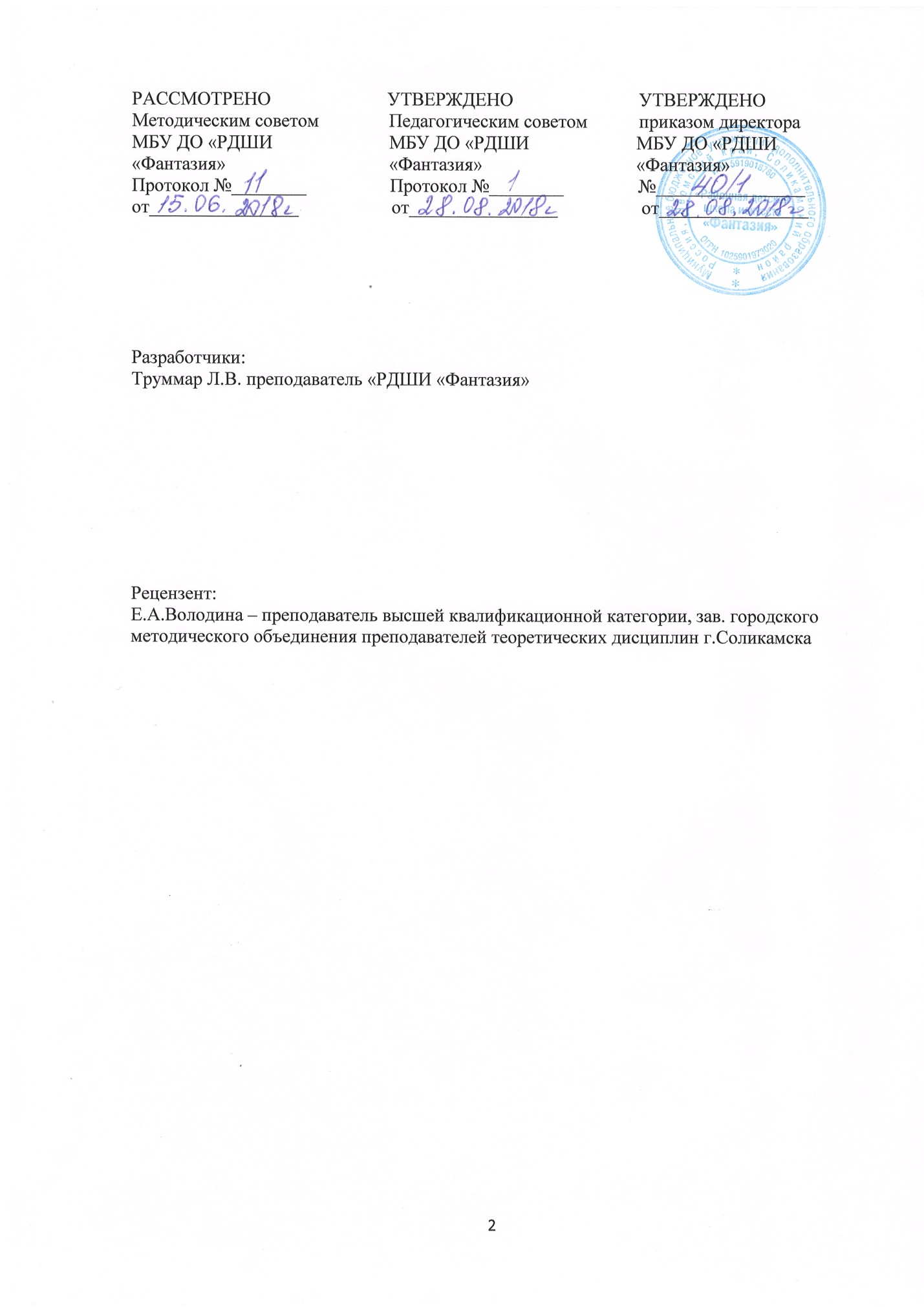 СодержаниеСодержание………………………………………………………………………………………3I.ПОЯСНИТЕЛЬНАЯ ЗАПИСКА……………………………………………………………...41.Характеристика учебного предмета, его место и роль в образовательном процессе…………………………………………………………………………………………..42. Срок реализации учебного предмета «Музыкальная литература»…………..………...43.Объем учебного времени, предусмотренный учебным планом Школы на реализацию учебного предмета «Музыкальная литература»…………………………….…………..……..54. Форма проведения учебных аудиторных занятий …………………………………........55. Цель и задачи учебного предмета «Музыкальная литература» ………………..……....56.Обоснование структуры программы учебного предмета «Музыкальная литература»……………………………………………………………………………………....57. Методы обучения …………………..……………………………………………………...68. Описание материально-технических условий реализации учебного предмета ……….6II.СОДЕРЖАНИЕ УЧЕБНОГО ПРЕДМЕТА СВЕДЕНИЯ О ЗАТРАТАХ УЧЕБНОГО ВРЕМЕНИ, ПРЕДУСМОТРЕННОГО НА ОСВОЕНИЕ УЧЕБНОГО ПРЕДМЕТА «МУЗЫКАЛЬНАЯ ЛИТЕРАТУРА»…...……………………………………………………….6     1.Сведения о затратах учебного времени…………………………………………………...7     2.Содержание и годовые требования по классам………………………………………....12III.ТРЕБОВАНИЯ К УРОВНЮ ПОДГОТОВКИ ОБУЧАЮЩИХСЯ………………………23IV.ФОРМЫ И МЕТОДЫ КОНТРОЛЯ, СИСТЕМА ОЦЕНОК……………………………...24     1.Аттестация: цели, виды, форма, содержание……………………………………………24      2.Критерии оценки………………………………………………………………………......24     3.Контрольные требования на разных этапах обучения………………………………….25V.МЕТОДИЧЕСКОЕ ОБЕСПЕЧЕНИЕ УЧЕБНОГО ПРОЦЕССА…………………………251.Методические рекомендации педагогическим работникам по основным формам работы…………………………………………………………………………………………...252.Методические рекомендации по организации самостоятельной работы учащихся…27VI.СПИСКИ РЕКОМЕНДУЕМОЙ УЧЕБНОЙ И МЕТОДИЧЕСКОЙ ЛИТЕРАТУРЫ…..28ПОЯСНИТЕЛЬНАЯ ЗАПИСКАХарактеристика учебного предмета, его место и роль в образовательном процессе.Детская школа искусств создает оптимальные условия для получения художественного образования, эстетического воспитания и духовно-нравственного развития детей.«Музыкальная литература» - учебный предмет, который входит в обязательную часть предметной области «Теория и история музыки» и направлен на приобретение обучающимися теоретических и практических знаний, умений, навыков. Дополнительная общеразвивающая программа «Музыкальная литература» разработана МБУ ДО «РДШИ «Фантазия» в соответствии с Федеральным законом от 29.12.2012 №273-ФЗ «Об образовании в Российской Федерации» и «Рекомендациями по организации образовательной и методической деятельности при реализации общеразвивающих программ в области искусств» (Письмо Министерства культуры от 21.11.2013г. №191-01-39/06-ги) с целью определения особенностей организации общеразвивающих программ в области искусств, а также осуществления образовательной и методической деятельности при реализации указанной образовательной программы.Программа строится на следующих дидактических принципах: Принцип систематического и последовательного обучения;Принцип связи теории с практикой;Принцип наглядности;Принцип доступного обучения;Принцип сознательного усвоения знаний;Принцип индивидуального подхода.На уроках «Музыкальной литературы» происходит формирование музыкального мышления обучающихся, навыков восприятия и анализа музыкальных произведений, приобретение знаний о закономерностях музыкальной формы, о специфике музыкального языка, выразительных средствах музыки.Содержание учебного предмета также включает изучение мировой истории, истории музыки, ознакомление с историей изобразительного искусства и литературы. Уроки «Музыкальной литературы» способствуют формированию и расширению у обучающихся кругозора в сфере музыкального искусства, воспитывают музыкальный вкус, пробуждают любовь к музыке.Учебный предмет «Музыкальная литература» продолжает образовательно-развивающий процесс, начатый в курсе учебного предмета «Эстетическое развитие».Предмет «Музыкальная литература» теснейшим образом взаимодействует с учебным предметом «Сольфеджио», с предметами предметной области «Музыкальное исполнительство». Благодаря полученным теоретическим знаниям и слуховым навыкам обучающиеся овладевают навыками осознанного восприятия элементов музыкального языка и музыкальной речи, навыками анализа незнакомого музыкального произведения, знаниями основных направлений и стилей в музыкальном искусстве, что позволяет использовать полученные знания в исполнительской деятельности.Срок реализации учебного предмета «Музыкальная литература»Программа предназначена для обучения детей в возрасте от 8 до 10 лет. Срок обучения по данной программе составляет 4 года.Прием на обучение по Программе осуществляется по заявлению родителей (законных представителей) в порядке, установленном локальным актом Школы. Проведение каких-либо форм отбора и оценки творческих способностей детей при приеме не предусмотрено.Объем учебного времени, предусмотренный учебным планом Школы на реализацию учебного предмета «Музыкальная литература»Нормативный срок обучения – 4 года                                        Таблица 1Форма проведения учебных аудиторных занятийОсновной формой работы с обучающимися по предмету «Музыкальная литература» является: Урок – 1 академический час (40 мин.)Форма проведения занятий – мелкогрупповая, численность обучающихся в группе составляет от 4-10 человек. Форма обучения – очная. Цель и задачи учебного предмета «Музыкальная литература»Программа учебного предмета «Музыкальная литература» направлена на целостное художественно-эстетическое развитие личности и приобретение в процессе обучения теоретических знаний, умений, навыков.Цель программы: развитие музыкально-творческих способностей учащегося на основе формирования комплекса знаний, умений и навыков, позволяющих самостоятельно воспринимать, осваивать и оценивать различные произведения отечественных и зарубежных композиторов.Задачи программы:формирование интереса и любви к классической музыке и музыкальной культуре в целом;воспитание музыкального восприятия: музыкальных произведений различных стилей и жанров, созданных в разные исторические периоды и в разных странах;овладение навыками восприятия элементов музыкального языка;знания специфики различных музыкально-театральных и инструментальных жанров;знания о различных эпохах и стилях в истории и искусстве;умение использовать полученные теоретические знания при исполнительстве музыкальных произведений на инструменте.Обоснование структуры программы учебного предмета «Музыкальная литература»Обоснованием структуры программы являются ФГТ, отражающие все аспекты работы преподавателя с обучающимися. Программа содержит следующие разделы:сведения о затратах учебного времени, предусмотренного на освоение учебного предмета;описание дидактических единиц учебного предмета;распределение учебного материала (учебно-тематический план);требования к уровню подготовки обучающихся;формы и методы контроля, система оценок;методическое обеспечение учебного процесса. В соответствии с вышеперечисленными направлениями строится основной раздел программы «Содержание учебного предмета».Методы обученияДля достижения поставленной цели и реализации задач предмета используются следующие методы обучения:Словесные: объяснение, рассказ, беседа;Наглядные: иллюстрации, дидактические материалы;Репродуктивные: тренировочные упражнения, демонстрация видео и аудио материалов;Поисково-творческие: работа с учебной литературой, участие в концертах, выставках, внутришкольных мероприятиях.Описание материально-технических условий реализации учебного предметаПри реализации дополнительной общеразвивающей программы «Музыкальная литература» Школа руководствуется Санитарно-эпидемиологическими правилами и нормативами СанПиН 2.4.4.3172-14, утвержденными Постановлением Главного государственного санитарного врача РФ от 04.07.2014 №41, противопожарным нормам, нормам охраны труда.Для реализации Программы:Учебная аудитория имеет: инструмент фортепиано, звукотехническое оборудование, видео оборудование, учебная мебель (доска, столы, стулья) и оформлена наглядными пособиями.Обучающиеся обеспечиваются доступом к библиотечным фондам, фондам аудио и видео записей. Библиотечный фонд Школы укомплектован печатными изданиями основной и дополнительной учебной и учебно-методической литературой по всем учебным предметам.Дидактический материал подбирается педагогом на основе существующих методических пособий, учебников, а также разрабатывается педагогом самостоятельно.II. СОДЕРЖАНИЕ УЧЕБНОГО ПРЕДМЕТА СВЕДЕНИЯ О ЗАТРАТАХ УЧЕБНОГО ВРЕМЕНИ, ПРЕДУСМОТРЕННОГО НА ОСВОЕНИЕ УЧЕБНОГО ПРЕДМЕТА «МУЗЫКАЛЬНАЯ ЛИТЕРАТУРА»Учебный предмет «Музыкальная литература» направлен на развитие музыкально-творческих способностей учащегося на основе формирования комплекса знаний, умений и навыков, позволяющих самостоятельно воспринимать, осваивать и оценивать различные произведения отечественных и зарубежных композиторов. Распределение по годам обучения                                     Таблица 2Учебный материал Программы распределяется по годам обучения – классам. Каждый класс имеет свои дидактические задачи и объем времени, который отводится для освоения учебного материала.Продолжительность учебных занятий составляет 33 недели в год. Режим занятий – 1 раз в неделю, 1 академический час (40 мин.).Объем аудиторных занятий с 1-4 класс составляет 132 часов.Помимо аудиторных занятий в Программе предусмотрен объем времени на самостоятельную работу обучающихся по изучению и постижению музыкального искусства. Время, отводимое для самостоятельной работы обучающегося, может использоваться на: Самостоятельные занятия по подготовке к учебному предмету;Подготовку к контрольным урокам, зачетам и экзаменам;Посещение учреждений культуры (филармоний, театров, концертных залов, музеев и т.п.);Участие обучающихся в творческих мероприятиях и культурно-просветительской деятельности школы.Выполнение обучающимися домашнего задания контролируется преподавателем. Максимальное время, отведенное на самостоятельную работу, с 1-4 класс составляет 1 час в неделю. Объем самостоятельных занятий с 1-4 класс составляет 132 часов. Объем максимальной учебной нагрузки с 1-4 класс составляет 264 часа.Сведения о затратах учебного времениУЧЕБНО-ТЕМАТИЧЕСКИЙ ПЛАНУчебно-тематический план содержит примерное распределение учебного материала каждого класса в течение всего срока обучения. Преподаватель может спланировать порядок изучения тем исходя из особенностей каждой учебной группы, собственного опыта, сложившихся педагогических традиций.Таблица 3Первый классТаблица 4Второй классТаблица 5Третий классТаблица 6Четвертый классСодержание и годовые требования по классамПервый классПервый год обучения музыкальной литературе тесно связан с разделом «Слушание музыки» из программы «Эстетическое развитие». Его задачи:Развивать и совершенствовать навыки слушания музыки и эмоциональной отзывчивости на музыку;Познакомить обучающихся с основными музыкальными жанрами, формами, стилями;Сформировать навыки работы с учебником (умение рассказывать о характере музыкального произведения и использованных в нем элементах музыкального языка);Введение «Музыка творит чудеса»Беседа о волшебной силе музыки: «Былина о Садко», «Миф об Орфее».Содержание музыкальных произведенийВоплощение в музыке образов природы, сказочных образов, чувств и характера человека, различных событий. Содержание музыки столь же богато, как и содержание других видов искусств, но раскрывается оно с помощью музыкальных средств. Как  работать с нотными примерами в учебнике музыкальной литературы.Прослушивание произведений:Н.А.Римский-Корсаков Фрагменты оперы «Садко»,Н.А.Римский-Корсаков «Три чуда» из оперы «Сказка о царе Салтане», «Сеча при Керженце» из оперы «Сказание о невидимом граде Китеже и деве Февронии»,М.П.Мусоргский «Балет невылупившихся  птенцов», «Тюильрийский сад» из цикла «Картинки с выставки»,В.А.Моцарт Опера «Волшебная флейта»,К.Сен-Санс «Кенгуру», «Слон», «Лебедь» из цикла «Карнавал животных».Выразительные средства музыкиОсновные выразительные средства музыкального языка (повторение). Понятия: мелодия (кантилена, речитатив), лад (мажор, минор, специальные лады – целотонная гамма, гамма Римского-Корсакова), ритм (понятие ритмическое остинато), темп, гармония (последовательность аккордов, отдельный аккорд), фактура (унисон, мелодия и аккомпанемент, полифония, аккордовое изложение), регистр, тембр. Прослушивание  произведенийМ.И.Глинка «Патриотическая песнь»,П.И.Чайковский Балет «Спящая красавица» (сравнительный анализ на примере тем: феи Карабос и феи Сирени),М.И.Глинка Речитатив из арии Сусанина («Иван Сусанин» 4 действие),Ф.Шопен Ноктюрн для фортепиано Ми-бемоль мажор,С.С.Прокофьев «Сказочка», «Дождь и радуга» из цикла «Детская музыка».Состав симфонического оркестраЧетыре основные группы инструментов симфонического оркестра. Тембры инструментов.Прослушивание произведенийС.С.Прокофьев «Петя и волк»,Б.Бриттен «Вариации и фуга на тему Перселла» («Путеводитель по оркестру»).Состав оркестра русских народных инструментовСоздание оркестра имени В.В.Андреева. Группы оркестра. Семейство балалаек и домр (история создания).Прослушивание произведений в исполнении оркестра имени Н.П. ОсиповаР.н.п. «Светит месяц»,Р.н.п. «Камаринская»,«Русские наигрыши».Понятие жанра в музыке. Основные жанры – песня, марш, танец Понятие о музыкальных жанрах.  Вокальные и инструментальные жанры. Песенность, маршевость, танцевальность.Песня. Куплетная форма в песняхПричины популярности жанра песни. Народная песня; песня, сочиненная композитором; «авторская» песня. Воплощение различных чувств, настроений, событий в текстах и музыке песен. Строение песни (куплетная форма). Понятия «запев», «припев», «вступление», «заключение», «проигрыш», «вокализ», «а капелла».Прослушивание произведенийРусская народная песня «Дубинушка»,И.О.Дунаевский «Марш веселых ребят», «Моя Москва»,А.В.Александров «Священная война»,Д.Ф.Тухманов «День Победы»,А.И.Островский «Пусть всегда будет солнце»,Д.Д.Шостакович «Родина слышит»,Песни современных композиторов,  авторские песни по выбору преподавателя.Марш, танец. Трехчастная форма в маршах и танцахСвязь музыки с движением. Отличия марша и танца.  Разновидности марша (торжественные, военно-строевые, спортивные, траурные, походные, детские, песни-марши). Танец как пластический вид искусства и как музыкальное произведение. Народное происхождение большинства танцев. Исторические, бальные, современные  танцы. Музыкальные особенности марша, проявляющиеся в темпе, размере, ритме, фактуре, музыкальном строении. Характерные музыкальные особенности различных танцев (темп, размер, особенности ритма, аккомпанемента).Понятие трехчастная форма с репризой (первая часть - основная тема, середина, реприза). Прослушивание произведенийС.С.Прокофьев Марш из сборника «Детская музыка»,Ф.Мендельсон Песня без слов № 27, «Свадебный марш» из музыки к комедии В.Шекспира «Сон в летнюю ночь»,Д.Верди Марш из оперы «Аида»,В.П.Соловьев-Седой «Марш нахимовцев»,П.И.Чайковский Камаринская из «Детского альбома», Трепак из балета «Щелкунчик»,А.С.Даргомыжский «Малороссийский казачок»,А.Г.Рубинштейн «Лезгинка» из оперы «Демон»,Э.Григ «Норвежский танец» Ля мажор,Л.Боккерини Менуэт,Д.Скарлатти Гавот,К.Вебер Вальс из оперы «Волшебный стрелок»,Б.Сметана Полька из оперы «Проданная невеста»,Г.Венявский Мазурка для скрипки и фортепиано,М.К.Огиньский Полонез ля минор,Р.М.Глиэр Чарльстон из балета «Красный мак».Художественный образПонятие художественного образа. Основные типы: героический, лирический, комический, шуточный, сказочно-фантастический, трагический.Прослушивание произведенийМ.И.Глинка Опера «Руслан и Людмила»,Н.А.Римский-Корсаков «Сказка о царе Салтане».Программно-изобразительная музыкаПонятия «программная музыка», «звукоизобразительность», «звукоподражание». Роль названия и литературного предисловия в программной музыке. Понятие цикла в музыке.Прослушивание произведенийА.К.Лядов «Кикимора» (фрагмент),Л.ван Бетховен Симфония №6 «Пасторальная», 2 часть (фрагмент),П.И.Чайковский «На тройке» из цикла «Времена года»,А.Вивальди «Времена года», К.Сенс-Санс «Карнавал животных».Музыка в театреТеатр как вид искусства. Театральные жанры. Различная роль музыки в музыкальном и драматическом театре.Музыка в драматическом театреЗначение музыки в драматическом спектакле. Как создается музыка к драматическому спектаклю, какие музыкальные жанры могут быть использованы. Знакомство с произведением Г.Ибсена «Пер Гюнт» и музыкой Э.Грига к этому спектаклю. Сюиты Э.Грига, составленные композитором из отдельных номеров музыки к драме. Подробный разбор пьес первой сюиты и «Песни Сольвейг».Прослушивание произведенийЭ.Григ «Утро», «Смерть Озе», «Танец Анитры», «В пещере горного короля», «Песня Сольвейг».Жанр балетаОсобенности балета как театрального вида искусств. Значение танца и пантомимы в балете. Значение музыки в балете. П.И.Чайковский - создатель русского классического балета. Балет «Щелкунчик» -  сюжет, содержание, построение балета.  Дивертисмент. Подробный разбор Марша и танцев дивертисмента. Новый инструмент в оркестре – челеста.Прослушивание произведенийП.И.Чайковский «Марш», «Арабский танец», «Китайский танец», «Танец пастушков», «Танец феи Драже» из балета «Щелкунчик»Жанр оперыОпера как синтетический вид искусства, соединяющий театр и музыку, пение и танец, игру актеров и сценическое оформление. Ведущая роль музыки в опере. Содержание оперы, оперные сюжеты: исторические, бытовые, сказочные, лирические. Понятие «либретто оперы». Структура оперы: действия, картины. Роль оркестра в опере, значение увертюры. Сольные номера в опере (разновидности), виды ансамблей,  различные составы хора, самостоятельные оркестровые фрагменты. Разбор содержания и построения оперы М.И.Глинки «Руслан и Людмила». Разбор отдельных номеров из оперы. Понятия «канон», «рондо», «речитатив», «ария», «ариозо».Прослушивание произведенийМ.И.Глинка. Фрагменты оперы «Руслан и Людмила»: увертюра, Вторая песня Баяна, Сцена похищения Людмилы из 1 д., Ария Фарлафа, Ария Руслана из 2 д., персидский хор из 3 д., Ария Людмилы, Марш Черномора, Восточные танцы из 4 д., хор «Ах ты, свет Людмила» из 5 д. 2 класс«Музыкальная литература зарубежных стран»Второй год обучения музыкальной литературе является базовым для формирования у обучающихся знаний о музыкальных жанрах и формах. Важной задачей становится развитие исторического мышления: обучающиеся должны представлять себе последовательную смену культурных эпох, причем не только в мире музыки, но и в других видах искусства. Главная задача предмета состоит в том, чтобы интересы обучающихся в итоге становились шире заданного минимума, чтобы общение с музыкой, историей, литературой, живописью стали для них необходимостью. В центре внимания курса находятся темы «Жизнь и творчество» И.С.Баха, И.Гайдна, В.А.Моцарта, Л. ван Бетховена, Ф.Шуберта, Ф.Шопена. Каждая из этих тем предполагает знакомство с биографией композитора, с особенностями его творческого наследия, подробный разбор и прослушивание нескольких произведений. В списке музыкальных произведений также приводятся варианты сочинений композиторов, данные для более широкого ознакомления, которые можно использовать на биографических уроках или рекомендовать обучающимся  для самостоятельного прослушивания. Остальные темы курса являются ознакомительными, в них представлен обзор определенной эпохи и упомянуты наиболее значительные явления в музыкальной жизни. Музыка от древних времен до И.С.Баха.  Курс начинается с ознакомления учеников с музыкальной культурой Древней Греции. История возникновения нотного письма, Гвидо Аретинский. Изучение сведений о музыке (инструментах, жанрах, формах и т.д.) Средневековья и Ренессанса. Значение инструментальной музыки. Возникновение оперы. Краткая характеристика творчества А.Вивальди. Для ознакомления рекомендуется прослушивание небольших фрагментов танцевальной и вокальной музыки мастеров эпохи Возрождения (К.Монтеверди, А.Вивальди, Ф.Куперен, Дж.Качини и т.д.).Иоганн Себастьян Бах. Жизненный и творческий путь. Работа Баха органистом, придворным музыкантом, кантором в разных городах Германии. Специфика устройства органа, клавесина, клавикорда. Принципы использования органной музыки в церковной службе. Инвенции. «Хорошо темперированный клавир» – принцип организации цикла. Инструментальные сюиты – история формирования цикла.Прослушивание произведенийХоральная прелюдия фа минор, Токката и фуга ре минор для органа,Двухголосные инвенции До мажор, Фа мажор,Прелюдия и фуга до минор из 1 тома ХТК,Французская сюита до минор.Для ознакомленияХоральная прелюдия Ми-бемоль мажор,Трехголосная инвенция си минор,Прелюдия и фуга До мажор из 1 тома ХТК,Фрагменты  сюит, партит, сонат для скрипки и для виолончели соло.Классицизм, возникновение и обновление инструментальных жанров и форм, опера. Основные принципы нового стилевого направления. Сонатный цикл и симфонический цикл, их кардинальное отличие от предшествующих жанров и форм. Состав симфонического оркестра. Венские классики. Великая французская революция. Французские энциклопедисты. Реформа оперного жанра. Творчество Х.В.Глюка, суть его реформы – драматизация музыкального спектакля. Для ознакомления рекомендуется прослушивание отрывков из оперы Глюка «Орфей» (Хор из 1 д., сцена с фуриями из 2 д., ария «Потерял я Эвридику»)Йозеф Гайдн. Жизненный и творческий путь. Вена – «музыкальный перекресток» Европы. Судьба придворного музыканта. Поездка в Англию. Ознакомление со спецификой строения сонатно-симфонического цикла на примере симфонии Ми-бемоль мажор (1 часть – сонатная форма, 2 часть - двойные вариации, 3 часть - менуэт, финал). Эволюция клавирной музыки. Строение классической сонаты. Прослушивание произведенийСимфония Ми-бемоль мажор (все части),Сонаты Ре мажор и ми минор,Для ознакомления«Прощальная» симфония, финал.Вольфганг Амадей Моцарт. Жизненный и творческий путь. «Чудо-ребенок»,  поездка в Италию, трудности устройства, разрыв с зальцбургским архиепископом. Венский период жизни и творчества. Основные жанры творчества. Симфоническое творчество В.А.Моцарта.  Лирико-драматический характер симфонии соль-минор. Опера «Свадьба Фигаро» - сравнение с первоисточником Бомарше. Сольные характеристики главных героев. Клавирное творчество В.А.Моцарта. Прослушивание произведенийСимфония соль минор (все части),Опера «Свадьба Фигаро» - увертюра, Ария Фигаро, две арии Керубино, ария Сюзанны (по выбору преподавателя),Соната Ля мажор.Для ознакомленияУвертюры к операм «Дон Жуан», «Волшебная флейта»,«Реквием» - фрагментыЛюдвиг ван Бетховен. Жизненный и творческий путь. Юность в Бонне. Влияние идей Великой французской буржуазной революции на мировоззрение и творчество Л. Ван Бетховена. Жизнь в Вене. Трагедия жизни – глухота. Основные жанры творчества. Фортепианные сонаты, новый стиль пианизма. «Патетическая» соната. Принципы монотематизма в Симфонии №5 до-минор. Изменение жанра в структуре симфонического цикла - замена менуэта на скерцо. Программный симфонизм, театральная музыка  к драме И.В.Гете «Эгмонт».  Прослушивание произведенийСоната №8 «Патетическая»,Соната №14 «Лунная»,Симфония №5 до минор,Увертюра из музыки к драме И.В.Гете «Эгмонт».Для ознакомленияСоната для фортепиано №14, 1 ч.,Соната для фортепиано №23, 1ч.,Симфония № 9, финал, Симфония № 6 «Пасторальная».Романтизм в музыке. Новый стиль, новая философия, условия и предпосылки возникновения. Новая тематика, новые сюжеты – природа, фантастика, история, лирика, тема одиночества, романтический герой. Новые жанры – фортепианная и вокальная миниатюра, циклы песен, пьес.Для ознакомления:Ф.Мендельсон «Песни без слов» (по выбору преподавателя), Концерт для скрипки с оркестром, 1 часть.Франц Шуберт. Жизненный и творческий путь. Возрастание значимости вокальной миниатюры в творчестве композиторов-романтиков. Песни, баллады и вокальные циклы Шуберта, новаторство в соотношении мелодии и сопровождения, внимание к поэтическому тексту, варьированные куплеты, сквозное строение.  Новые фортепианные жанры – экспромты, музыкальные моменты. Новая трактовка симфонического цикла, специфика песенного тематизма в симфонической музыке («Неоконченная» симфония). Прослушивание произведенийПесни «Маргарита за прялкой», «Лесной царь», «Форель», «Серенада», «Аве Мария», песни из циклов «Прекрасная мельничиха», «Зимний путь» (на усмотрение преподавателя),Экспромт Ми-бемоль мажор, Музыкальный момент фа минор,Симфония № 8 «Неоконченная».Для ознакомленияВальс си минор,Военный марш.Фредерик Шопен. Жизненный и творческий путь. Юность в Польше, жизнь в Париже, Ф.Шопен как выдающийся пианист. Специфика творческого наследия – преобладание фортепианных произведений. Национальные «польские» жанры – мазурки и полонезы; разнообразие их типов.  Прелюдия – новая разновидность фортепианной миниатюры, цикл прелюдий Ф.Шопена, особенности его строения. Новая трактовка прикладных, «неконцертных» жанров – вальсов, этюдов.  Жанр ноктюрна в фортепианной музыке, родоначальник жанра – Джон Фильд.Прослушивание произведенийМазурки До мажор, Си-бемоль мажор, ля минор,Полонез Ля мажор,Прелюдии ми минор, Ля мажор, до минор,Вальс до-диез минор, Этюды Ми мажор и до минор «Революционный»,Ноктюрн фа минор.Для ознакомленияБаллада № 1,Ноктюрн Ми-бемоль мажор,Полонез Ля-бемоль мажор.Композиторы-романтики первой половины XIX века. Значение национальных композиторских школ. Творчество (исполнительское и композиторское)  Ф.Листа. Р.Шуман – композитор и музыкальный критик. Музыкальное и теоретическое наследие Г.Берлиоза. Для ознакомления  предлагается прослушивание рапсодий Ф.Листа, отрывков из «Фантастической» симфонии Г.Берлиоза, номеров из «Фантастических пьес» или вокальных циклов Р.Шумана.3 класс«Музыкальная литература русских композиторов»Данный раздел учебного предмета «Музыкальная литература», посвященный отечественной музыке XVIII-XIX веков. Он имеет как познавательное, так и воспитательное значение для обучающихся.Русская церковная музыка, нотация, жанры и формы. Уникальная история формирования русской культуры в целом и музыкальной в частности. Особенности нотации (крюки и знамена). Профессиональная музыка – церковная. Приоритет вокального начала. Для ознакомления предлагается прослушивание любых образцов знаменного распева, примеров раннего многоголосия (стихир, тропарей и кондаков).Музыкальная культура XVIII века. Творчество Д.С.Бортнянского, М.С.Березовского и других. Краткий экскурс в историю государства российского XVII – начала XVIII века. Раскол. Реформы Петра Великого. Новые эстетические нормы русской культуры. Жанры канта, партесного концерта. Возрастание роли инструментальной музыки. Возникновение русской оперы. Для ознакомления предлагается  прослушивание частей хоровых концертов, увертюр из опер Д.С.Бортнянского и М.С.Березовского; русских кантов.Культура начала XIX века. Романсы. Творчество А.А.Алябьева, А.Е.Гурилева, А.Л.Варламова. Формирование традиций домашнего музицирования. Романтизм и сентиментализм в русской поэзии и вокальной музыке. Формирование различных жанров русского романса: элегия, русская песни, баллада, романсы «о дальних странах», с использованием танцевальных жанров.Прослушивание произведенийА.А.Алябьев «Соловей»,А.Л.Варламов «Красный сарафан», «Белеет парус одинокий»,А.Е.Гурилев «Колокольчик».Для ознакомления А.А.Алябьев «Иртыш»,А.Е.Гурилев «Домик-крошечка»,другие романсы по выбору преподавателя.Михаил Иванович Глинка. Жизненный и творческий путь. Обучение в Италии, Германии. Зарождение русской музыкальной классики. Создание двух опер. Поездки во Францию, Испанию. Создание одночастных симфонических программных увертюр. Эпоха Глинки: современники композитора.   	Опера «Жизнь за царя» или «Иван Сусанин». Общая характеристика; композиция оперы. Музыкальные характеристики героев: русских и поляков. Различные виды сольных сцен (ария, каватина, песня, романс). Хоровые сцены. Понятия «интродукция», «эпилог». Танцы как характеристика поляков. Повторяющиеся темы в опере, их смысл и значение. 	Романсы Глинки – новое наполнение жанра, превращение романса в особый жанр камерной вокальной миниатюры. Роль русской поэзии, внимание к поэтическому тексту. Роль фортепианной партии в романсах. Разнообразие музыкальных форм.	Симфонические сочинения Глинки – одночастные программные симфонические миниатюры. Национальный колорит испанских увертюр. «Камаринская»: уникальная роль в становлении русской симфонической школы. «Вальс-фантазия».Прослушивание произведений«Иван Сусанин» («Жизнь за царя»)  1 д.:  Интродукция,   Каватина и рондо Антониды, трио «Не томи, родимый»; 2 д.: Полонез, Краковяк, Вальс, Мазурка; 3 д.: Песня Вани, сцена Сусанина с поляками, Свадебный хор, Романс Антониды; 4 д.:  ария Сусанина; Эпилог: хор «Славься».Романсы: «Жаворонок», «Попутная песня», «Я помню чудное мгновенье». Симфонические произведения: «Камаринская», «Вальс-фантазия».Для ознакомленияУвертюра к опере «Руслан и Людмила»,«Арагонская хота».Романсы «Я здесь, Инезилья», «В крови горит огонь желанья», «Венецианская ночь» и др. по выбору преподавателя.Александр Сергеевич Даргомыжский.  Жизненный и творческий путь. Значение дружбы с Глинкой. Новые эстетические задачи. Поиск выразительности музыкального языка, отношение к литературному тексту, передача в музыке интонаций разговорной речи. Социально-обличительная тематика в вокальных сочинениях.  Опера в творчестве композитора, особенности музыкального языка в опере «Русалка». Психологизм образа Мельника, жанровые хоровые сцены, портретная характеристика Князя. Вокальная миниатюра – появление новых жанров и тем (драматическая песня, сатирические сценки).Прослушивание произведенийВокальные произведения: «Старый капрал»,  «Мне грустно», «Титулярный советник» «Мне минуло шестнадцать лет». Опера «Русалка»: ария Мельника из 1 д. и сцена Мельника из 3 д., хор из 2 д. «Сватушка» и хоры русалок из 3 д., Песня Наташи из 2 д., Каватина Князя из 3 д.Для ознакомленияРомансы и песни «Ночной зефир», «Мельник» и другие по выбору преподавателя.Русская музыка второй полвины  XIX века. Деятельность и творчество М.А.Балакирева. Общественно-политическая жизнь в 60-е годы. Расцвет литературы и искусства. Расцвет русской музыкальной классики во второй половине XIX века, ее великие представители. Изменения в музыкальной жизни столиц. Образование РМО, открытие консерваторий, Бесплатная музыкальная школа. А.Н.Серов и В.В.Стасов, Антон и Николай Рубинштейны, М.А.Балакирев и «Могучая кучка».	Для ознакомления возможно прослушивание фрагментов оперы А.Рубинштейна «Демон», фортепианной фантазии М.А.Балакирева «Исламей» или других произведений на усмотрение преподавателя.Модест Петрович Мусоргский. Жизненный и творческий путь. Социальная направленность, историзм и новаторство творчества М.П.Мусоргского. «Борис Годунов», история создания, редакции оперы, сложности постановки. Идейное содержание оперы. Композиция оперы, сквозное развитие действия, декламационное начало вокальных партий ряда персонажей – характерные черты новаторского подхода композитора к реализации замысла оперы. Вокальные произведения М.П.Мусоргского.  Продолжение традиций А.С.Даргомыжского, поиск выразительной речевой интонации. Круг поэтов, тематика циклов и песен М.П.Мусоргского. («Детская», «Светик Савишна» и др.). «Картинки с выставки» - лучшее инструментальное произведение  композитора. История создания, особенности построения, лейтмотив цикла. Прослушивание произведений:«Борис Годунов»: оркестровое вступление, пролог 1к.: хор «На кого ты нас покидаешь», сцена с Митюхой, 2 к. целиком, 1 д. 1 к.: монолог Пимена, 1 д. 2 к.: песня Варлаама, 2 д. монолог Бориса, сцена с курантами, 4 д. 1 к.: хор «Кормилец-батюшка», сцена с Юродивым, 4 д.3 к.: хор «Расходилась, разгулялась»«Картинки с выставки» (возможно фрагменты на усмотрение преподавателя).Для ознакомленияПесни: «Семинарист», «Светик Савишна», «Колыбельная Еремушке», вокальный цикл «Детская»,симфоническая картина «Ночь на Лысой горе»,вступление к опере «Хованщина» («Рассвет на Москве-реке»). Александр Порфирьевич Бородин. Жизненный и творческий путь.     Многогранность личности А.П.Бородина. Научная, общественная деятельность, литературный талант. Опера «Князь Игорь» - центральное произведение композитора. Композиция оперы. Понятие «пролог», «финал» в опере.  Русь и Восток в музыке оперы. Музыкальные характеристики героев в сольных сценах (князь Игорь, Галицкий, хан Кончак, Ярославна). Хоровые сцены в опере. Место и роль «Половецких плясок».Романсы А.П.Бородина. Глубокая лирика, красочность гармоний. Роль текста, фортепианной партии. Симфоническое наследие А.П.Бородина, формирование жанра русской симфонии в 60-х годах XIX века. «Богатырская» симфония.Прослушивание произведенийОпера «Князь Игорь»: пролог, хор народа «Солнцу красному слава», сцена затмения; 1 д.: песня Галицкого,   ариозо Ярославны,  хор девушек «Мы к тебе, княгиня», хор бояр «Мужайся, княгиня», 2 д.: каватина Кончаковны, ария Игоря, ария Кончака, Половецкие пляски, 4 д.:  Плач Ярославны, хор поселян.Романсы «Спящая княжна», «Для берегов Отчизны», Симфония №2 «Богатырская».Для ознакомленияКвартет №2, 3 часть «Ноктюрн».Николай Андреевич Римский-Корсаков. Жизненный и творческий путь. Многогранность творческой, педагогической и общественной деятельности Н.А.Римского-Корсакова. Значение оперного жанра в творчестве композитора. Сказка, история и повседневный быт народа в операх Н.А.Римского-Корсакова. Опера  «Снегурочка», литературный источник сюжета. Композиция оперы. Пантеизм, сказочность, реальность, обрядовость в опере. Музыкальные характеристики реальных и сказочных героев. Лейтмотивы в опере.Симфоническое творчество Н.А.Римского-Корсакова. «Шехерезада» - программный замысел сюиты. Средства создания восточного колорита. Лейтмотивы, их развитие. Роль лейттембров. Прослушивание произведений:Опера «Снегурочка». Пролог – вступление, песня и пляска птиц, ария и ариэтта Снегурочки, Проводы масленицы; 1 д.: 1 и 2 песни Леля, ариозо Снегурочки; 2 д.: клич Бирючей, шествие царя Берендея, каватина царя Берендея; 3 д.: хор «Ай, во поле липенька», пляска скоморохов, третья песня Леля, ариозо Мизгиря; 4 д.: сцена таяния Снегурочки, заключительный хор.Симфоническая сюита «Шехерезада».Для ознакомленияРомансы, камерная лирика Н.А.Римского-Корсакова («Не ветер, вея с высоты»,  «Звонче жаворонка пенье», «Не пой, красавица…») на усмотрение преподавателя. 4 классПетр Ильич Чайковский. Жизненный и творческий путь. Композитор, музыкальный критик, педагог, дирижер. Признание музыки Чайковского при жизни композитора во всем мире. Оперы и симфонии как ведущие жанры творчества. Первая симфония «Зимние грезы», ее программный замысел. Строение цикла, особенности сонатной формы 1 части. Использование народной песни как темы в финале симфонии.«Евгений Онегин» - «лирические сцены». Литературный источник сюжета, история первой постановки оперы силами студентов Московской консерватории. Композиция оперы. Новый тип русской оперы – лирико-психологический. Особенности драматургии, понятие «сцена». Музыкальные характеристики главных героев. Интонационная близость характеристик Татьяны и Ленского. Темы, связанные с главными героями оперы, изложение тем в разных картинах. Прослушивание произведенийСимфония №1 «Зимние грезы»,Опера «Евгений Онегин». 1к.: вступление, дуэт Татьяны и Ольги, хоры крестьян, ария Ольги, ариозо Ленского «Я люблю вас»; 2 к.: вступление, сцена письмаТатьяны; 3 к.: хор «Девицы, красавицы», ария Онегина, 4 к.: вступление, вальс с хором, мазурка и финал, 5 к.: вступление, ария Ленского, дуэт «Враги», сцена поединка, 6 к.: полонез, ария Гремина, ариозо Онегина; 7 к.: монолог Татьяны, дуэт «Счастье было так возможно», ариозо Онегина «О, не гони, меня ты любишь».Для ознакомленияУвертюра-фантазия «Ромео и Джульетта»,Симфония № 4,Квартет № 1, 2 часть,Концерт для фортепиано с оркестром № 1,Романсы «День ли царит», «То было раннею весной», «Благословляю вас, леса» и другие на усмотрение преподавателя.«Русская музыкальная культура XIX-XX в.в.»Русская культура в конце XIX - начале XX веков. Беляевский кружок. Творчество А.Лядов, А.Глазунов, В.Калинников. Прослушивание произведенийА.Лядов «Кикимора», «Музыкальная шкатулка»,А.Глазунов Фрагменты балета «Раймонда»,В.Калинников Фрагмент Первой симфонии.«Серебряный век» русской культуры. Творчество С.В.Рахманинова. Биография. Наследник традиций П.И.Чайковского. Русский мелодизм в духовных и светских сочинениях. С.В.Рахманинов – выдающийся пианист. Обзор творчества.Прослушивание произведенийКонцерт № 2 для фортепиано с оркестром,Романсы «Не пой, красавица», «Вешние воды», «Вокализ»,Прелюдии до-диез минор, Ре мажор,Музыкальный момент ми минор.Для ознакомленияКонцерт № 3 для фортепиано с оркестром,Романсы «Сирень», «Здесь хорошо» и другие по выбору преподавателя,прелюдии, музыкальные моменты, этюды-картины по выбору преподавателя.Творчество А.Н.Скрябина. Биография. Особенности мировоззрения и отношения к творчеству. Эволюция музыкального языка – гармонии, ритма, метра, мелодии. Симфонические и фортепианные жанры в музыке Скрябина. Жанр поэмы. Новая трактовка симфонического оркестра, расширение состава, особенности тематизма, тембры-символы.Прослушивание произведенийПрелюдии ор. 11 по выбору преподавателя,Этюд ре-диез минор ор. 8,Для ознакомления «Поэма экстаза», Две поэмы ор.32.Сергей Сергеевич Прокофьев. Жизненный и творческий путь.  Сочетание двух эпох в его творчестве: дореволюционной и советской. С.С.Прокофьев – выдающийся пианист. Уникальное сотрудничество С.С.Прокофьева и С.М.Эйзенштейна. «Александр Невский» - киномузыка, переросшая в самостоятельное оркестровое произведение. Балеты С.С.Прокофьева – продолжение реформ П.И.Чайковского, И.Ф.Стравинского. Выбор сюжетов. Лейтмотивы, их роль в симфонизации балетной музыки. Постановки, выдающиеся танцовщики – исполнители партий.Симфоническое творчество С.С.Прокофьева. Седьмая симфония – последнее завершенное произведение композитора. Особенности строения цикла.Прослушивание произведенийПьесы для фортепиано из ор.12 (Гавот, Прелюд, Юмористическое скерцо),Кантата «Александр Невский»,Балет «Ромео и Джульетта»: вступление, 1 д.: «Улица просыпается», «Джульетта-девочка», «Маски», «Танец рыцарей», «Мадригал»; 2 д.: «Ромео у патера Лоренцо»; 3 д.: «Прощание перед разлукой»,Балет «Золушка». 1 д.: «Па-де-шаль», «Золушка», Вальс соль минор; 2 д.: Адажио Золушки и Принца; 3 д.: первый галоп Принца,Симфония №7: 1, 2, 3 и 4 части.Для ознакомленияКинофильм С.М.Эйзенштейна «Александр Невский»,Фильм-балет «Ромео и Джульетта» (с Г.Улановой в роли Джульетты),Марш из оперы «Любовь к трем апельсинам»,Первый концерт для фортепиано с оркестром.Дмитрий Дмитриевич Шостакович. Жизненный и творческий путь. Гражданская тематика творчества, музыка Д.Д.Шостаковича как летопись истории страны. Особое значение жанра симфонии, особенности цикла. Роль камерной музыки в творчестве композитора.Седьмая («Ленинградская») симфония. Великая Отечественная война в советской музыке. Подробный разбор первой части (особенности строения сонатной формы, «эпизод нашествия», измененная реприза) и краткая характеристика 2, 3 и 4 частей. Камерная музыка, основные жанры. Фортепианный квинтет соль минор. Особенности строения цикла, использование барочных жанров и форм (прелюдия, фуга, пассакалия).Роль кантатно-ораториальных сочинений в 60-годы. Творчество поэтов -современников Д.Д.Шостаковича, отраженное в его музыке. «Казнь Степана Разина» - жанр вокально-симфонической поэмы. Прослушивание произведенийСимфония №7 До мажор,Фортепианный квинтет соль минор,«Казнь Степана Разина».Для ознакомленияСимфония № 5, 1 часть,«Песня о встречном»Дмитрий Борисович Кабалевский.  Жизненный и творческий путь. Музыка проникнута интонациями и ритмами, характерными для наших дней. Особенно привлекает композитора светлые образы детства и юности. Д.Б.Кабалевский – композитор, исполнитель, педагог, музыковед-исследователь.Прослушивание произведенийДетские песниТворчество Арама Ильича Хачатуряна. Новое поколение композиторов Советского Союза. Разнообразное наследие автора. Национальный колорит творчества. Для ознакомления возможно прослушивание произведений: Концерт для скрипки с оркестром, фрагменты из балетов «Гаянэ» и «Спартак». Биография И.Ф.Стравинского, «Русские сезоны».  Многогранность творческой деятельности Стравинского. Новые стилевые веяния и композиторские техники. Личность С.П.Дягилева, роль его антрепризы в развитии и популяризации российской культуры. «Мир искусства». Балеты И.Ф.Стравинского: «Жар-птица» и  «Петрушка». Значение сочинений «русского периода», новации в драматургии, хореографии и музыке балета.Новые стилевые веяния и композиторские техники, менявшиеся на протяжении творчества И.Ф.Стравинского.Прослушивание произведений«Петрушка».Для ознакомленияФрагменты балетов «Жар-Птица», «Весна священная». Творчество Георгия Васильевича Свиридова. Продолжатель традиции русской хоровой школы. Особое значение вокальной и хоровой музыки в творчестве, любовь к русской поэзии, «пушкинская» тема в музыке Г.В.Свиридова. Для ознакомления возможно прослушивание произведений: «Поэма памяти Сергея Есенина» (№№1, 2, 10), «Романс» и «Вальс» из музыкальных иллюстраций к повести Пушкина «Метель», романсы и хоры по выбору преподавателя («Пушкинский венок», цикл на стихи Р.Бернса и др.).Творчество Р.К.Щедрина. Краткое ознакомление с биографией композитора. Прослушивание произведений:Концерт для оркестра «Озорные частушки»,Балет «Кармен-сюита».III. ТРЕБОВАНИЯ К УРОВНЮ ПОДГОТОВКИ ОБУЧАЮЩИХСЯСодержание программы учебного предмета «Музыкальная литература» обеспечивает художественно-эстетическое и нравственное воспитание личности учащегося, гармоничное развитие музыкальных и интеллектуальных способностей детей. В процессе обучения у учащегося формируется комплекс историко-музыкальных знаний.Результатами обучения являются:Первичные знания о роли и значении музыкального искусства в системе культуры, духовно-нравственном развитии человека;Знания творческих биографий зарубежных и отечественных композиторов согласно программным требованиям;Знание музыкальных произведений зарубежных и отечественных композиторов в различных исторических периодов, стилей, жанров и форм;Умение в устной и письменной форме излагать свои мысли о творчестве композиторов.IV. ФОРМЫ И МЕТОДЫ КОНТРОЛЯ, СИСТЕМА ОЦЕНОКАттестация: цели, виды, форма, содержаниеОсновными видами контроля являются:Текущий контроль успеваемости учащихся;Промежуточная аттестация;Итоговая аттестация.Каждый вид контроля имеет свои цели, задачи, формы.Цель аттестационных (контрольных мероприятий) – определить успешность развития учащегося и степень освоения им учебных задач на данном этапе.Текущий контроль – осуществляется регулярно преподавателем на уроках. Текущий контроль направлен на поддержание учебной дисциплины, на ответственную организацию домашних занятий. При выставлении оценок учитываются качество выполнения предложенных заданий, инициативность, самостоятельность при выполнении классных и домашних заданий, темпы продвижения ученика. Особой формой текущего контроля является контрольный урок в конце каждой четверти.Промежуточный контроль – осуществляется в форме контрольного урока в конце каждого учебного года. Итоговый контроль – осуществляется по окончании курса обучения.Виды и содержания контроля:Устный опрос (индивидуальный и фронтальный);Письменные задания, тест.2. Критерии оценкиУровень приобретенных знаний ,умений и навыков должен соответствовать программным требованиям. Задания должны выполняться в полном объеме и в рамках отведенного на них времени, что демонстрирует приобретенные обучающимся умения и навыки. Индивидуальный подход к ученику может выражаться в разном по сложности материале при однотипности задания.Для аттестации учащихся используется дифференцированная 5-балльная система оценок.                                                       Критерии оценки                                               Таблица 7Контрольные требования на разных этапах обученияНа каждом этапе обучения ученики, в соответствии с требованиями программы, должны уметь:Грамотно и связно рассказывать о том или ином сочинении или историческом событии;Знать специальную терминологию;Ориентироваться в биографии композитора;Представлять исторический контекст событий, изложенных в биографиях композиторов;Знать и определять характерные черты пройденных жанров и форм.V. МЕТОДИЧЕСКОЕ ОБЕСПЕЧЕНИЕ УЧЕБНОГО ПРОЦЕССАЗанятия по предмету «Музыкальная литература» проводятся в группах от 4-10 человек (мелкогрупповые занятия).Работа на уроках предполагает соединение нескольких видов получения информации: рассказ (но не монолог педагога), разбор и прослушивание музыкального произведения. Методически оправдано постоянное подключение обучающихся к обсуждаемой теме, вовлечение их в активный диалог. Подобный метод способствует осознанному восприятию информации, что приводит к формированию устойчивых знаний. На каждом уроке «Музыкальной литературы» необходимо повторять и закреплять сведения, полученные на предыдущих занятиях.Современные технологии позволяют не только прослушивать музыкальные произведения, но и осуществлять просмотр видеозаписей. Наиболее целесообразными становятся просмотры на уроках отрывков опер и балетов, концертных фрагментов, сопровождаемых комментариями педагога.1.Методические рекомендации преподавателямУрок «Музыкальной литературы» имеет следующую структуру: повторение пройденного и проверка самостоятельной работы, изучение нового материала, закрепление и объяснение домашнего задания.Повторение и проверка знаний в начале урока помогает мобилизовать внимание обучающихся, активизировать работу группы и установить связь между  темами уроков. Чтобы вовлечь в процесс всех присутствующих в классе, рекомендуется пользоваться формой фронтального устного опроса. Возможно проведение небольшой тестовой работы в письменном виде. Реже используется форма индивидуального опроса. Изложение нового материала и прослушивание музыкальных произведений занимает основную часть урока. Необходимо пользоваться всеми возможными методами обучения для достижения максимально эффективных результатов обучения.Практически весь новый материал обучающиеся воспринимают со слов преподавателя и при музыкальных прослушиваниях, поэтому огромное значение имеют разнообразные словесные методы (объяснение, поисковая и закрепляющая беседа, рассказ): беседа, в результате которой обучающиеся самостоятельно приходят к новым знаниям. Беседа, особенно поисковая, требует от преподавателя умения грамотно составить систему направленных вопросов и опыта управления беседой;объяснение, необходимо при разговоре о различных музыкальных жанрах, формах, приемах композиции, нередко нуждаются в объяснении названия музыкальных произведений, вышедшие из употребления слова, различные словосочетания,  фразеологические обороты;рассказ, который  требует от преподавателя владения не только информацией, но и ораторским и актерским мастерством. В построении рассказа могут использоваться прямая речь, цитаты, риторические вопросы, рассуждения. Рассказ должен быть подан эмоционально, с хорошей дикцией, интонационной гибкостью, в определенном темпе. В форме рассказа может быть представлена биография композитора, изложение оперного сюжета, история создания и исполнения некоторых произведений.Наглядные методы. Использование репродукций, фотоматериалов, видеозаписей уместно на биографических уроках, при изучении театральных произведений, при знакомстве с различными музыкальными инструментами и оркестровыми составами, и даже для лучшего понимания некоторых жанров – концерт, квартет, фортепианное трио. Использование различных схем, таблиц помогает структурировать материал биографии композитора, осознать последовательность событий в сюжете оперы, представить структуру сонатно-симфонического цикла, строение различных музыкальных форм. Подобного рода схемы могут быть заранее подготовлены педагогом или составлены на уроке в совместной работе с учениками.Пример таблицы по биографии П.И.ЧайковскогоНа усмотрение преподавателя такая таблица может быть дополнена перечнем самых значительных произведений композитора.Практические методы:Обучая детей слушать музыку преподавателю необходимо помнить о том, что слуховое внимание достаточно хрупко. Устойчивость внимания обеспечивается длительностью слуховой сосредоточенности. Именно поэтому объем звучащего музыкального произведения должен увеличиваться постепенно. Педагогу необходимо уметь организовывать внимание учащихся, используя определенные приемы для сосредоточения внимания и для его поддержания (рассказ об истории создания произведения, разъяснение содержания произведения, привлечение изобразительной наглядности, создание определенного эмоционального состояния, постановка слуховых поисковых задач, переключение слухового внимания);Работа с учебником является одним из общих учебных видов работы. На музыкальной литературе целесообразно использовать учебник в классной работе для того, чтобы ученики рассмотрели иллюстрацию, разобрали нотный пример, сверили написание сложных имен и фамилий, названий произведений, терминов, нашли в тексте определенную информацию (даты, перечисление жанров, количество произведений). Возможно выполнение небольшого самостоятельного задания в классе по учебнику (например, чтение фрагмента биографии, содержания сценического произведения). Учебник должен максимально использоваться учениками для самостоятельной домашней работы.Завершая урок, целесообразно сделать небольшое повторение, акцентировав внимание учеников на новых знаниях, полученных во время занятия.2.Методические рекомендации по организации самостоятельной работы обучающихсяДомашнее задание, которое ученики получают в конце урока, должно логично вытекать из пройденного в классе. Ученикам следует не просто указать, какие страницы в учебнике они должны прочитать, необходимо подчеркнуть, что они должны сделать на следующем уроке (рассказывать, отвечать на вопросы, объяснять значение терминов, узнавать музыкальные примеры и т.д.) и объяснить, что для этого нужно сделать дома.Самостоятельная (внеаудиторная) работа составляет 1 час в неделю. Для достижения лучших результатов рекомендуется делить это время на две части на протяжении недели от урока до урока. Регулярная самостоятельная работа включает в себя, в том числе, повторение пройденного материала (соответствующие разделы в учебниках), поиск информации и закрепление сведений, связанных с изучаемыми темами, повторение музыкальных тем.VI.СПИСКИ РЕКОМЕНДУЕМОЙ УЧЕБНОЙ И МЕТОДИЧЕСКОЙ ЛИТЕРАТУРЫУчебникиАверьянова О.И. «Отечественная музыкальная литература ХХ века» Учебник для ДМШ (четвертый год обучения). М.: «Музыка», 2005Брянцева В.Н. «Музыкальная литература зарубежных стран: учебник для  детских музыкальных школ  (второй год обучения)», М. «Музыка», 2002Козлова Н.П. «Русская музыкальная литература». Учебник для ДМШ. Третий год обучения. М.: «Музыка», 2004Лагутин А. И, Владимиров В.Н. Музыкальная литература. Учебник для 4 класса детских музыкальных школ и школ искусств (первый год обучения предмету). М.: «Престо», 2006Осовицкая З.Е., Казаринова А.С. Музыкальная литература. Первый год обученияПрохорова И.А. «Музыкальная литература зарубежных стран» для 5 класса ДМШ. М.: «Музыка», 1985. Смирнова Э.С. «Русская музыкальная литература». Учебник для ДМШ (третий год обучения). М.: «Музыка» Учебные пособияКалинина Г.Ф. Тесты по музыкальной литературе для 4 класса                           Тесты по зарубежной музыке                           Тесты по русской музыкеКалинина Г.Ф.,  Егорова  Л.Н. Тесты по отечественной музыкеОстровская Я.Е., Фролова Л. А., Цес Н.Н. Рабочая тетрадь по музыкальной литературе зарубежных стран 5 класс (2 год обучения). «Композитор» С-Пб, 2012Панова Н.В. Музыкальная литература зарубежных стран (рабочая тетрадь для 5 кл.). М., «Престо», 2009Панова Н.В. Русская музыкальная литература (рабочая тетрадь для 6-7 кл.). I часть. М., «Престо», 2009; II часть. М., «Престо», 2010ХрестоматииХрестоматия по музыкальной литературе для 4 класса ДМШ. Составители Владимиров В.Н., Лагутин А.М.: «Музыка», 1970Хрестоматия по музыкальной литературе зарубежных стран для 5 класса ДМШ. Составитель Прохорова И.М.: «Музыка», 1990Хрестоматия по русской музыкальной литературе для 6-7 классов ДМШ. Составители. Смирнова Э.С., Самонов А.М.: «Музыка», 1968Хрестоматия по музыкальной литературе советского периода для 7 класса ДМШ. Составитель Самонов А.М.: «Музыка», 1993Методическая литератураЛисянская Е.Б. Музыкальная литература: методическое пособие.  Росмэн, 2001Методические записки по вопросам музыкального образования. Сб. статей, вып.3. М.: «Музыка»,1991А.Во «Классическая музыка. Новое восприятие» Москва «Ниола-Пресс» 1997г.Г.Ф.Калинина «Игры на уроках музыкальной литературы» Москва 2003г.А.Кленов «Там, где музыка живет» Москва «Педагогика-Пресс» 1994г.Т.В.Лихач «Музыкальные инструменты мира» Москва «Попурри» 2001г.«Программа курса музыкальной литературы для ДМШ» Министерство Культуры СССР, Москва 1983г.Н.А.Царева «Слушание музыки. Методическое пособие» Москва «Росмэн»2002г.Н.А.Царева «Уроки госпожи мелодии» Москва «Росмэн» 2005г.Классы1-4Классы1-4Максимальная учебная нагрузка (в часах)264Количество часов на аудиторные занятия132Количество часов на внеаудиторные занятия132Класс1234Продолжительность учебных занятий (в неделях)33333333Объем часов аудиторной учебной нагрузки в неделю1111Объем часов аудиторных занятий по годам обучения33333333Общее количество часов аудиторной нагрузки за весь период обучения132132132132Объем часов внеаудиторной учебной нагрузки в неделю1111Объем часов внеаудиторных (самостоятельных) занятий по годам обучения33333333Общее количество часов внеаудиторной нагрузки за весь период обучения132132132132Максимальная учебная нагрузка в неделю2222Объем часов максимальной нагрузки по годам обучения66666666Общее количество часов максимальной нагрузки за весь период обучения264264264264№Наименование темВид занятияОбщий объем времени в часахОбщий объем времени в часахОбщий объем времени в часах№Наименование темВид занятияМаксимальная учебная нагрузкаСамостоятельная работаАудиторные занятияI четвертьI четвертьI четвертьI четвертьI четверть1«Музыка творит чудеса» Легенды о музыкеУрок2112Элементы музыкальной речи: мелодия, гармония, лад, темп, динамика, регистрУрок2113Тембр. Оркестр. Виды оркестров. Роль дирижера в оркестреУрок2114Симфонический оркестр. Струнно-смычковая группаУрок2115Деревянные духовые инструментыУрок2116Медные духовы инструментыУрок2117Ударные инструменты. Эпизодические инструментыУрок2118Текущий контрольКонтрольный урок211II четвертьII четвертьII четвертьII четвертьII четверть9Русский народный оркестр В.В.Андреева. История созданияУрок42210Строение музыкальных произведений. Период. Простая двухчастная формаУрок21111Простая двухчастная, простая трехчастная формаУрок21112Художественный образ. Понятие. Основные типыУрок21113Программная музыкаУрок42214Текущий контрольКонтрольный урок211III четвертьIII четвертьIII четвертьIII четвертьIII четверть15Жанр песни. Определение. Строение. ИсполнителиУрок21116Русская народная песня. Былина. ПротяжнаяУрок21117Хороводные. Шуточные. ПлясовыеУрок21118Колыбельная. Плач. ПричетУрок21119Жанр марша. Определение. Разнообразие. СказочныеУрок21120Военные. Детские. ТраурныеУрок21121Жанр танца. Народные танцыУрок21122Европейские танцы. Менуэт. Мазурка. Полонез и т.д.Урок42223Текущий контрольКонтрольный урок211IV четвертьIV четвертьIV четвертьIV четвертьIV четверть24Музыка в театре. Э.Григ Сюита «Пер Гюнт»Урок42225Жанр балета. Беседа о балете. Особенности жанра. П.И.Чайковский «Щелкунчик»Урок42226Жанр оперы. Беседы об опере. Особенности жанра. П.И.Чайковский «Руслан и Людмила»Урок42227Промежуточный контрольКонтрольный урок211Итого663333№Наименование темВид занятияОбщий объем времени в часахОбщий объем времени в часахОбщий объем времени в часах№Наименование темВид занятияМаксимальная учебная нагрузкаСамостоятельная работаАудиторные занятияI четвертьI четвертьI четвертьI четвертьI четверть1Музыка от Древних времен до И.С.БахаУрок6332И.С.Бах. Творческий путьУрок8443Текущий контрольКонтрольный урок211II четвертьII четвертьII четвертьII четвертьII четверть4Формирование классицизма в музыке (Венские классики)Урок4225И.Гайдн. Творческий путьУрок4226В.А.Моцарт. Творческий путьУрок6337Текущий контрольКонтрольный урок211III четвертьIII четвертьIII четвертьIII четвертьIII четверть8В.А.Моцарт. Опера «Свадьба Фигаро»Урок2119В.А.Моцарт. «Реквием»Урок21110Л.В.Бетховен. Творческий путьУрок105511Текущий контрольКонтрольный урок21112Романтизм. Ф.Шуберт. Творческий путьУрок422IV четвертьIV четвертьIV четвертьIV четвертьIV четверть13Ф.Шуберт. Вокальное творчествоУрок42214Текущий контрольКонтрольный урок21115Композиторы-романтики первой половины XIX века. Р.ШуманУрок21116Ф.Шопен. Творческий путьУрок42217Промежуточный контрольКонтрольный урок211Итого663333№Наименование темВид занятияОбщий объем времени в часахОбщий объем времени в часахОбщий объем времени в часах№Наименование темВид занятияМаксимальная учебная нагрузкаСамостоятельная работаАудиторные занятияI четвертьI четвертьI четвертьI четвертьI четверть1Русская музыка XVIII векаУрок4222М.И.Глинка. Творческий путьУрок10553Текущий контрольКонтрольный урок211II четвертьII четвертьII четвертьII четвертьII четверть4А.С.Даргомыжский. Творческий путьУрок10555Текущий контрольКонтрольный урок2116Русская музыка второй половины XIX векаУрок422III четвертьIII четвертьIII четвертьIII четвертьIII четверть7М.П.Мусоргский. Творческий путьУрок12668Текущий контрольКонтрольный урок2119А.П.Бородин. Творческий путьУрок633IV четвертьIV четвертьIV четвертьIV четвертьIV четверть10А.П.Бородин. Опера «Князь Игорь»Урок42211Текущий контрольКонтрольный урок21112Н.А.Римский-Корсаков. Творческий путьУрок63313Промежуточный контрольКонтрольный урок211Итого663333№Наименование темВид занятияОбщий объем времени в часахОбщий объем времени в часахОбщий объем времени в часах№Наименование темВид занятияМаксимальная учебная нагрузкаСамостоятельная работаАудиторные занятияI четвертьI четвертьI четвертьI четвертьI четверть1П.И.Чайковский. Творческий путьУрок14772Текущий контрольКонтрольный урок211II четвертьII четвертьII четвертьII четвертьII четверть3Русская музыкальная литература XIX-XXв.в.Урок2114Серебряный век. А.Н.Скрябин. Творческий путьУрок2115С.В.Рахманинов. Творческий путьУрок4226С.С.Прокофьев. Творческий путьУрок6337Текущий контрольКонтрольный урок211III четвертьIII четвертьIII четвертьIII четвертьIII четверть8С.С.Прокофьев. Балет «Ромео и Джульетта»Урок2119С.С.Прокофьев. Балет «Золушка»Урок211107 симфония «Ленинградская»Урок21111Текущий контрольКонтрольный урок21112Д.Д,Шостакович. Творческий путьУрок84413Текущий контрольКонтрольный урок21114Д.Б.Кабалевский. Творческий путьУрок211IV четвертьIV четвертьIV четвертьIV четвертьIV четверть15А.И.Хачатурян. Творческий путьУрок21116И.Ф.Стравинский. Творческий путьУрок21117Г.В.Свиридов. Творческий путьУрок21118Р.К.Щедрин. Творческий путьУрок42219ПовторениеУрок21120Промежуточный контрольКонтрольный урок211Итого663333ОценкаКритерий5 (отлично)Содержательный и грамотный устный или письменный ответ с верным изложением фактов. 4 (хорошо)Устный или письменный ответ, содержащий не более 2-3х- незначительных ошибок.3 (удовлетворительно)Устный или письменный ответ, содержащий 3 грубые ошибки или 4-5 незначительных. В целом ответ производит впечатление поверхностное, что говорит о недостаточно качественной или непродолжительной подготовки обучающегося.2 (неудовлетворительно)Большая часть устного или письменного ответа неверна. Обучающийся слабо представляет себе эпохи, стилевые направления, другие виды искусства.Годы жизниГоды жизниГоды жизниГоды жизниГоды жизни1840-18501850-18651866-18771877-1885    1885-1893Место пребыванияМесто пребыванияМесто пребыванияМесто пребыванияМесто пребыванияВоткинскПетербургМоскваЕвропа, РоссияПодмосковье, КлинПериоды в биографии Периоды в биографии Периоды в биографии Периоды в биографии Периоды в биографии ДетствоОбучение в училище правоведения и консерваторииРабота в консерватории. Педагогическая, композиторская, музыкально-критическая деятельностьКомпозиторская и дирижерская деятельность, концертные поездки по России, городам Европы и АмерикиКомпозиторская и дирижерская деятельность, концертные поездки по России, городам Европы и Америки